               TILLAMOOK BRANCH, AAUW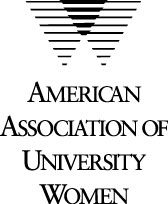                 CRITERIA FOR TBCC SCHOLARSHIP                              Academic Year: 2015-2016                                  Our MissionAAUW advances equity for women and girlsthrough advocacy, education and research.Our VisionAAUW will be a powerful advocate and visibleleader in equity and education through research,philanthropy, and measurable change in criticalareas impacting the lives of women and girls.Up to $1800 scholarship to TBCC1.  The scholarship applications will be available online at http://tillamook-or.aauw.net by the first week in December.  Applications must be received or postmarked by the third Tuesday in February (February 17, 2015).  Incomplete applications will be rejected. Further instructions for completing the application are on the application form.  Top applicants may be interviewed in person (preferred) or by phone/skype by the AAUW scholarship committee on Saturday, April 25, 2015.2.  The applicant must be a female resident of Tillamook County and attending or planning to attend Tillamook Bay Community College (TBCC) during the academic year of 2015-2016.3.  The applicant must have a minimum 2.5 grade point average (GPA) to be eligible for this scholarship.  Older applicants without a recent transcript may be considered and should submit COMPASS scores in place of a recent transcript.  Additionally the recipient must maintain at least a GPA of 2.5 to be eligible for the next term’s scholarship payment.  4.  The scholarship recipient must be enrolled in and complete a minimum of 6 credit hours of college classes per term at TBCC in order to receive scholarship monies.  5.  The student must supply AAUW, Tillamook Branch, with a transcript of hours and grades each term for accountability. 6. The scholarship will be divided into three payments payable to the college each term. The scholarship may be used for tuition, fees, and/or books.          American Association of University Women (AAUW) 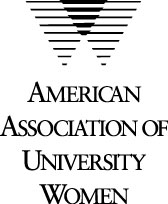 Tillamook Branch Scholarship Application2015-2016 Academic YearTillamook Bay Community College (Up to $1,800) Application Deadline: Received or postmarked by Tuesday, February 17, 2015Mail completed application package to:            Nancy Kershaw            OSU Extension Office, 2204 Fourth Street, Tillamook, OR 97141      Nancy.kershaw@oregonstate.edu     503-842-3433Name: _______________________________________	Informal name: ________________Address: _____________________________________________________________________City/State/Zip: ________________________________	Date of Birth:__________________Home Phone Number: ___________________  or Cell Phone Number: ___________________Email: _______________________________________________________________________Current School: ________________________________________________________________This Scholarship application is available online at http://tillamook.or.aauw.net.  The scholarship can only be used at Tillamook Bay Community College for tuition, fees, and/or books.  Submit typed responses to each of the questions on the attached page. Use one-inch margins and single-space your responses. Include your name, page number, and number each of the responses to correspond with the questions.  Responses will be ranked on content, as well as grammar, syntax, and paragraph construction.  Incomplete applications will not be considered. We recommend that you use the AAUW website to access the application.  All information is confidential and used for this purpose only. Include with your application: High School transcript (if it has been 5 years or less since high school graduation).  Applicants that have graduated from high school more than five years ago are not required to supply a transcript with the application but should explain why it is not attached and include a COMPASS Score.  Recent SAT, ACT or COMPASS scores are suggested to be included, but are not required.Two letters of recommendation.  Letters must be written by someone who has first-hand knowledge of academic accomplishments, work experience, volunteer activities, or community service experience. The letters must identify the author’s relationship to you (e.g., teacher, employer, volunteer coordinator, etc.) and the context in which they observed your work.  Letters should have been written within the last two years.I certify that the information contained in this application packet is correct to the best of my knowledge. I further understand that if selected, I will be disqualified from scholarship consideration due to any false statements contained in these documents.  I hereby acknowledge that I have read and understand the above statement.Signature:_________________________________                           Date:_________________AAUW Tillamook Bay Community CollegeScholarship ApplicationPlease answer each of the following questions.  Your application will be rated on how well you answer each question, as well as grammar and presentation.  The points allocated for each question are in parentheses after the question.  In addition the evaluation criteria can be found on the next page in the application package.What would you consider to be your greatest contributions in time and energy to your school, home, and/or community in the past 4 years?  Please explain why. (10 points)What is your career goal?   Please explain why you have chosen this career.  Describe your recent work experience.  How has your work experience contributed to your career goal?  (Questions 2 & 3 – total of 15 points) What do you see yourself doing in five years?  In ten years?  Please explain why.  (Questions 2 & 3 – total of 15 points)  Estimated yearly cost of education (tuition, room and board, & books).  How did you arrive at the cost? (Questions 4 & 5 – total of 25 points)Describe your financial need for this scholarship.   How do you plan on paying for your college education?  Be specific.  Tell us what other funds you have applied for even if unknown at this time.  Include grants, scholarships, loans, personal contributions, work during college, family contributions and anything else.  (Questions 4 & 5 – total of 25 points)Is there anything else that you feel the Scholarship Committee should know in considering your application?  (10 points)Other application judging criteria:Recent (written within the last two years) letters of recommendation. (5 points)Quality of application and overall impression. (10 points)Be sure to attach your transcript, COMPASS or SAT/ACT scores and letters of recommendation.For Reference Only – DO NOT FILL OUTAAUW TBCC Application Evaluation Revised 11/15/2014CriteriaPoint ValueNotesExtracurricular activities, school volunteer activities, community service10Response to Question  1 Work experience, educational goals, career goals15Response to Question 2 & 3Financial need25Responses to Questions 4 & 5  Level of need and completeness of response consideredOther considerations10Response to Question 6Overall suitability of applicant for scholarshipAcademic Experience/ Accomplishments  25GPA; preparation for college or courses with college credit;  courses in math, science and technology; Transcripts/ SAT and/or ACT and/or COMPASSLetters of Recommendation 5Clarity of relationship to applicant, strength of recommendation, value of recommendation (written within the last two years and related to school, work, community service, etc.).Quality of application 10Grammar, punctuation, presentation, completeness, following instructions.Total100